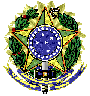 SERVIÇO PÚBLICO FEDERALUNIVERSIDADE FEDERAL DE PERNAMBUCOCentro Acadêmico do AgrestePrograma de Pós-Graduação em Educação Contemporânea - Curso de MestradoANEXO IFICHA DE INSCRIÇÃOÀ Coordenação do Programa de Pós-Graduação em Educação Contemporânea do Campus Agreste da UFPEVem requerer inscrição no processo seletivo para o Curso de Mestrado, na linha de pesquisa _______________________________________________________________________________________________, fazendo opção por ______________________________, para exame de proficiência em língua estrangeira (Inglês, Francês ou Espanhol).Caruaru, ______ de _____________ de ___________.____________________________________________Assinatura_______________________* “I - Designação pela qual a pessoa travesti ou transexual se identifica e é socialmente reconhecida; e II -  identidade de gênero;” (Decreto 8.727, de 28 de abril de 2016 – Art. 1º, Parágrafo Único, alíneas I e II).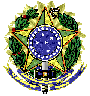 SERVIÇO PÚBLICO FEDERALUNIVERSIDADE FEDERAL DE PERNAMBUCOCentro Acadêmico do AgrestePrograma de Pós-Graduação em Educação Contemporânea - Curso de MestradoANEXO IIBOLETO BANCÁRIOPROCEDIMENTO PARA EMISSÃO1. Endereço: http://www.tesouro.fazenda.gov.br/ 2. Clicar no lado direito da tela, no menu “Sociedade”, link “GRU – Guia de Recolhimento da União” 3. Clicar no lado direito da tela em “Impressão de GRU”4. PREENCHIMENTO CAMPOS DO BOLETO BANCÁRIO:UNIDADE FAVORECIDA: Código – 153098; Gestão 15233RECOLHIMENTO: Código 288322 – Serviços Educacionais 5. Avançar a tela clicando em “Consultar” e, na sequência preencher os campos:NÚMERO DE REFERÊNCIA da Pós-Graduação em Educação Contemporânea: 3502VALOR: R$ 50,00 (cinquenta reais)COMPETÊNCIA E VENCIMENTO: Não informarCONTRIBUINTE DEPOSITANTE: preencher CPF e nome do/a candidato/a6. Clicar em emitir GRU.7. Pagar em qualquer agência do Banco do Brasil.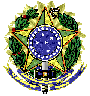 SERVIÇO PÚBLICO FEDERALUNIVERSIDADE FEDERAL DE PERNAMBUCOCentro Acadêmico do AgrestePrograma de Pós-Graduação em Educação Contemporânea - Curso de MestradoANEXO IIIBIBLIOGRAFIA INDICADA1. Bibliografia Geral:GARCIA, Regina Leite (Org.). Para quem pesquisamos, para quem escrevemos: o impasse dos intelectuais. 3. Ed. São Paulo: Cortez, 2011.LOPES, Alice Casimiro; MACEDO, Elizabeth. Teorias de currículo. 1. Ed. São Paulo: Cortez, 2011. 2. Bibliografia Específica:2.1. Linha de Pesquisa Educação, Estado e DiversidadeMOREIRA, Antonio Flávio e CANDAU, Vera Maria (Orgs). Multiculturalismo: diferenças culturais e práticas pedagógicas. 4ª edição. Petrópolis: Editora Vozes.SANTOS, Boaventura de Sousa. Para além do pensamento abissal: das linhas globais a uma ecologia de saberes. p. 31-83. In: SANTOS, Boaventura de Sousa e MENESES, Maria Paula (Orgs). Epistemologias do Sul.  São Paulo: Cortez Editora, 2010.QUIJANO, Anibal. Colonialidade do poder e classificação social. p. 84-130. In: SANTOS, Boaventura de Sousa e MENESES, Maria Paula (Orgs). Epistemologias do Sul.  São Paulo: Cortez Editora, 2010.HOUNTONDJI, Paulin J. Conhecimento de África, conhecimentos de africanos: duas perspectivas sobre os estudos africanos. p. 131-144. In: SANTOS, Boaventura de Sousa e MENESES, Maria Paula (Orgs). Epistemologias do Sul.  São Paulo: Cortez Editora, 2010.D’SOUZA, Radha. As prisões do conhecimento: pesquisa ativista e revolução na era da “globalização”. p.  145-171. In: SANTOS, Boaventura de Sousa e MENESES, Maria Paula (Orgs). Epistemologias do Sul.  São Paulo: Cortez Editora, 2010.2.2. Linha de pesquisa Formação de Professores e Processos de Ensino e AprendizagemFRANCO, Maria Amélia do Rosário Santoro. Pedagogia e prática docente. São Paulo: Cortez, 2012. IMBERNÓN, F. Formação docente e profissional: formar-se para a mudança e a incerteza. 9. ed. São Paulo: Cortez, 2011. 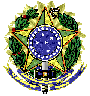 SERVIÇO PÚBLICO FEDERALUNIVERSIDADE FEDERAL DE PERNAMBUCOCentro Acadêmico do AgrestePrograma de Pós-Graduação em Educação Contemporânea - Curso de MestradoANEXO IVMODELO DE ETIQUETA PARA O ENVELOPE DE INSCRIÇÃO                           Nº de inscrição ___________-----------------------------------------------------------Recortar-------------------------------------------------------------------------- Processo Seletivo de Admissão – Ano Letivo 2018 – ao corpo discente do Curso de Mestrado do PPGEduCCOMPROVANTE DE INSCRIÇÃO                                  Nº de inscrição ___________Nome:	_________________________________________________________________________________________Nome social*: ___________________________________________________________________________________CPF:   ________________________________________Linha de Pesquisa:  (   ) Educação, Estado e Diversidade       (   ) Formação de Professores e Processos de Ensino e AprendizagemData, ____/____/____                                                 _______________________________							Secretaria PPGEduC__________________________* “I - Designação pela qual a pessoa travesti ou transexual se identifica e é socialmente reconhecida; e II -  identidade de gênero;” (Decreto 8.727, de 28 de abril de 2016 – Art. 1º, Parágrafo Único, alíneas I e II).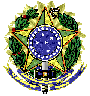 SERVIÇO PÚBLICO FEDERALUNIVERSIDADE FEDERAL DE PERNAMBUCOCentro Acadêmico do AgrestePrograma de Pós-Graduação em Educação Contemporânea - Curso de MestradoANEXO VLINHAS DE PESQUISA E VAGASSerão oferecidas 22 (vinte e duas) vagas, conforme disponibilidade de orientação dos professores do Programa, assim distribuídas por linha de pesquisa:1. Educação, Estado e Diversidade: 10 (dez) vagasEmenta: Estuda os fenômenos educativos no campo de atuação do Estado e das organizações da sociedade civil. Aborda temáticas relacionadas à política educacional e à gestão da Educação, no contexto escolar e não-escolar. Investiga processos e práticas educativas que estão sendo materializados no âmbito dos movimentos sociais, da educação popular, da educação do campo e de outras temáticas relativas à diversidade.2. Formação de Professores e Processos de Ensino e Aprendizagem: 12 (doze) vagasEmenta: Estuda a formação inicial e continuada de professores da educação básica, do ensino superior e de outros níveis e modalidades de ensino; o trabalho docente e os processos de ensino e aprendizagem. Nesta perspectiva, aborda aspectos como as políticas curriculares para formação de professores, a profissionalização, as práticas e os saberes docentes, bem como fenômenos relacionados aos processos de ensino e de aprendizagem em diferentes áreas de conhecimento e contextos educativos.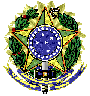 SERVIÇO PÚBLICO FEDERALUNIVERSIDADE FEDERAL DE PERNAMBUCOCentro Acadêmico do AgrestePrograma de Pós-Graduação em Educação Contemporânea - Curso de MestradoANEXO VIREQUERIMENTO DE RECURSOÀ Coordenação do Programa de Pós-Graduação em Educação Contemporânea do Campus Agreste.Vem submeter recurso no processo seletivo para Admissão de Novos Discentes ao Curso de Mestrado 2018, do Programa de Pós-Graduação em Educação Contemporânea na linha de pesquisa:(   ) Educação, Estado e Diversidade       (   ) Formação de Professores e Processos de Ensino e AprendizagemTipo de recurso:  	(   ) Acesso às provas corrigidas e à pontuação (indique a prova) ____________________________________(   )  Revisão de Prova (indique a prova) ________________________________________________________(   ) Recontagem de Pontos (indique a prova) ___________________________________________________Motivo do recurso: ________________________________________________________________________________________________________________________________________________________________________________________________________________________________________________________________________________________________________________________________________________________________________________________________Nota: a cada etapa de prova cabe apenas um recurso, sem direito a pedido de reconsideração.______________________* “I - Designação pela qual a pessoa travesti ou transexual se identifica e é socialmente reconhecida; e II -  identidade de gênero;” (Decreto 8.727, de 28 de abril de 2016 – Art. 1º, Parágrafo Único, alíneas I e II).Descrição do Recurso (limitado a uma lauda ou a 400 palavras)Caruaru-PE, ______ de _____________ de ___________.___________________________________________Assinatura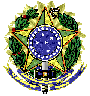 SERVIÇO PÚBLICO FEDERALUNIVERSIDADE FEDERAL DE PERNAMBUCOCentro Acadêmico do AgrestePrograma de Pós-Graduação em Educação Contemporânea - Curso de MestradoANEXO VIIORDEM DOS DOCUMENTOS COMPROBATÓRIOS DO CURRÍCULO LATTES1. FORMAÇÃO INICIAL E CONTINUADA1.1 Graduação concluída ou em fase de conclusão1.2 Especialização Lato Sensu concluída1.3 Curso de Pós-Graduação Stricto Sensu concluído1.4 Curso concluído, com carga horária de 12 até 89 horas1.5 Curso concluído, com carga horária maior que 90 horas1.6 Disciplinas concluídas em cursos de Pós-Graduação Stricto Sensu1.7 Participação em pesquisa acadêmica, incluindo a iniciação científica1.8 Participação em grupos de pesquisas registrados no diretório do CNPq1.9 Participação em atividades de Extensão, Monitoria acadêmica e Iniciação à docência1.10Participação como ouvinte em eventos científicos1.11Realização de outros tipos de formação acadêmica2. EXPERIÊNCIA PROFISSIONAL, ACADÊMICA E TÉCNICA2.1 Docência na Educação Superior (Graduação ou Pós-Graduação)2.2 Docência na Educação Básica2.3 Coordenação Pedagógica, assessoria ou atividades afins2.4 Cursos, minicursos e oficinas ministradas (no mínimo 8 horas)2.5 Apresentação de trabalhos em eventos científicos2.6 Moderador e debatedor em evento científico2.7 Membro de Coordenação Geral de evento local2.8 Membro de Coordenação Geral de evento estadual ou regional2.9 Membro de Coordenação Geral de evento nacional ou internacional2.10 Orientação de Trabalho de Conclusão de Curso de Graduação ou Pós-Graduação Lato Sensu3. PRODUÇÃO BIBLIOGRÁFICA ACADÊMICA3.1 Artigos publicados em periódicos com ISSN3.2 Livro com ISBN3.3 Capítulo de livro com ISBN3.4 Trabalhos completos publicados em anais de eventos3.5 Resumos publicados em anais de eventos3.6 Produção de software ou de material didático3.7 Outros trabalhos publicados, tais como resenhas, relatórios técnicos e coletâneas4. PRÊMIOS áreas de ensino, pesquisa, extensão e gestão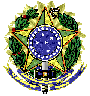 SERVIÇO PÚBLICO FEDERALUNIVERSIDADE FEDERAL DE PERNAMBUCOCentro Acadêmico do AgrestePrograma de Pós-Graduação em Educação Contemporânea - Curso de MestradoANEXO VIIIREQUERIMENTO DE ISENÇÃO DE TAXA DE INSCRIÇÃO                                                                                                              Nº da solicitação: _____________À Comissão de Seleção do Processo Seletivo de Admissão – Ano Letivo 2018 – ao corpo discente do Curso de Mestrado do Programa de Pós-graduação em Educação da Universidade Federal de Pernambuco.______________________________* “I - Designação pela qual a pessoa travesti ou transexual se identifica e é socialmente reconhecida; e II -  identidade de gênero;” (Decreto 8.727, de 28 de abril de 2016 – Art. 1º, Parágrafo Único, alíneas I e II).NOME COMPLETO: NOME COMPLETO: NOME COMPLETO: NOME COMPLETO: NOME COMPLETO: NOME SOCIAL*:NOME SOCIAL*:NOME SOCIAL*:NOME SOCIAL*:NOME SOCIAL*:CPF: CPF: RG: RG: ÓRGÃO EXPEDIDOR:ENDEREÇO: ENDEREÇO: ENDEREÇO: ENDEREÇO: ENDEREÇO: CIDADE: UF: UF: CEP: CEP: DATA DE NASCIMENTO:TELEFONE(S): (   )TELEFONE(S): (   )TELEFONE(S): (   )TELEFONE(S): (   )E-MAIL: E-MAIL: E-MAIL: E-MAIL: E-MAIL: CANDIDATO(A) COM  DEFICIÊNCIA:  (   ) SIM            (   ) NÃOSE SIM, ESPECIFICAR: _________________________________________________________________________CANDIDATO(A) COM  DEFICIÊNCIA:  (   ) SIM            (   ) NÃOSE SIM, ESPECIFICAR: _________________________________________________________________________CANDIDATO(A) COM  DEFICIÊNCIA:  (   ) SIM            (   ) NÃOSE SIM, ESPECIFICAR: _________________________________________________________________________CANDIDATO(A) COM  DEFICIÊNCIA:  (   ) SIM            (   ) NÃOSE SIM, ESPECIFICAR: _________________________________________________________________________CANDIDATO(A) COM  DEFICIÊNCIA:  (   ) SIM            (   ) NÃOSE SIM, ESPECIFICAR: _________________________________________________________________________POSSUI INSCRIÇÃO NO CADASTRO ÚNICO DO GOVERNO FEDERAL:  (   ) SIM       (   ) NÃOPOSSUI INSCRIÇÃO NO CADASTRO ÚNICO DO GOVERNO FEDERAL:  (   ) SIM       (   ) NÃOPOSSUI INSCRIÇÃO NO CADASTRO ÚNICO DO GOVERNO FEDERAL:  (   ) SIM       (   ) NÃOPOSSUI INSCRIÇÃO NO CADASTRO ÚNICO DO GOVERNO FEDERAL:  (   ) SIM       (   ) NÃOPOSSUI INSCRIÇÃO NO CADASTRO ÚNICO DO GOVERNO FEDERAL:  (   ) SIM       (   ) NÃO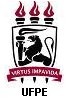 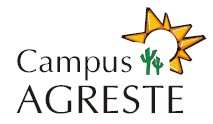 Programa de Pós-Graduação em Educação ContemporâneaProcesso Seletivo de Admissão – Ano Letivo 2018 – ao corpo discente do Curso de MestradoNome completo: _________________________________________________________________________________Nome social*: ___________________________________________________________________________________CPF:   ___________________________________    Telefone(s): (   ) _______________________________________E-mail:  __________________________________________________Linha de Pesquisa:  
(    ) Educação, Estado e Diversidade                   (    ) Formação de Professores e Processos de Ensino e AprendizagemOpção para a Prova de Idioma:     (   ) Inglês        (   )  Francês        (   ) Espanhol     Candidato(a) com  deficiência?  (   ) Sim            (   ) NãoSe sim, especificar: _________________________________________________________________________Possui inscrição no Cadastro Único para os Programas Sociais do Governo Federal:  (   ) Sim       (   ) NãoDeclaro estar ciente e aceitar as regras, condições e conteúdos do Edital para o Processo Seletivo de Admissão – Ano Letivo 2018 – ao corpo discente do Curso de Mestrado do PPGEduC e assumo total responsabilidade pelas informações constantes da documentação apresentada.Data: ____/____/_______ Assinatura: ________________________________________________Nome completo: Nome completo: Nome completo: Nome completo: Nome completo: Nome social*: Nome social*: Nome social*: Nome social*: Nome social*: CPF: CPF: RG: RG: Órgão expedidor:Endereço: Endereço: Endereço: Endereço: Endereço: Cidade: UF: UF: CEP: CEP: Telefone(s): (   )E-mail: E-mail: E-mail: E-mail: Nome Completo:Nome Completo:Nome Completo:Nome Completo:Nome Social*:Nome Social*:Nome Social*:Nome Social*:Estado Civil:Data de Nascimento:RG nº:CPF:Endereço Residencial:Endereço Residencial:Endereço Residencial:Endereço Residencial:Cidade: UF: CEP: CEP: E-mail:E-mail:E-mail:E-mail:Telefone residencial/celular:(   )Quantidade de pessoas que residem com o candidato:Quantidade de pessoas que residem com o candidato:Quantidade de pessoas que residem com o candidato:Declaro, sob as penas da lei, que estou inscrito(a) no Cadastro Único para Programas Sociais do Governo Federal, com o NIS, abaixo identificado, e que sou membro de família de baixa renda, nos termos do DECRETO FEDERAL nº 6.135, de 2007.Nº do NIS: _____________________________________________E venho requerer a isenção da taxa de inscrição no processo seletivo para o Curso de Mestrado em Educação Contemporânea da UFPE/CAA.Em, ______ de ________________ de 2017.                __________________________________________                                                                                                                    Assinatura do Candidato(a)OBSERVAÇÃO: Anexar cópia do Cartão do benefício recebido para comprovar a condição de inscrito no Cadastro Único para os Programas Sociais do Governo Federal e membro de família de baixa renda.Declaro, sob as penas da lei, que estou inscrito(a) no Cadastro Único para Programas Sociais do Governo Federal, com o NIS, abaixo identificado, e que sou membro de família de baixa renda, nos termos do DECRETO FEDERAL nº 6.135, de 2007.Nº do NIS: _____________________________________________E venho requerer a isenção da taxa de inscrição no processo seletivo para o Curso de Mestrado em Educação Contemporânea da UFPE/CAA.Em, ______ de ________________ de 2017.                __________________________________________                                                                                                                    Assinatura do Candidato(a)OBSERVAÇÃO: Anexar cópia do Cartão do benefício recebido para comprovar a condição de inscrito no Cadastro Único para os Programas Sociais do Governo Federal e membro de família de baixa renda.Declaro, sob as penas da lei, que estou inscrito(a) no Cadastro Único para Programas Sociais do Governo Federal, com o NIS, abaixo identificado, e que sou membro de família de baixa renda, nos termos do DECRETO FEDERAL nº 6.135, de 2007.Nº do NIS: _____________________________________________E venho requerer a isenção da taxa de inscrição no processo seletivo para o Curso de Mestrado em Educação Contemporânea da UFPE/CAA.Em, ______ de ________________ de 2017.                __________________________________________                                                                                                                    Assinatura do Candidato(a)OBSERVAÇÃO: Anexar cópia do Cartão do benefício recebido para comprovar a condição de inscrito no Cadastro Único para os Programas Sociais do Governo Federal e membro de família de baixa renda.Declaro, sob as penas da lei, que estou inscrito(a) no Cadastro Único para Programas Sociais do Governo Federal, com o NIS, abaixo identificado, e que sou membro de família de baixa renda, nos termos do DECRETO FEDERAL nº 6.135, de 2007.Nº do NIS: _____________________________________________E venho requerer a isenção da taxa de inscrição no processo seletivo para o Curso de Mestrado em Educação Contemporânea da UFPE/CAA.Em, ______ de ________________ de 2017.                __________________________________________                                                                                                                    Assinatura do Candidato(a)OBSERVAÇÃO: Anexar cópia do Cartão do benefício recebido para comprovar a condição de inscrito no Cadastro Único para os Programas Sociais do Governo Federal e membro de família de baixa renda.----------------------------------------------------------------------------------------------------------------------------------------------Via do Candidato----------------------------------------------------------------------------------------------------------------------------------------------Via do Candidato----------------------------------------------------------------------------------------------------------------------------------------------Via do Candidato----------------------------------------------------------------------------------------------------------------------------------------------Via do CandidatoNome Completo:                                                                                                         Nº da solicitação:Nome Completo:                                                                                                         Nº da solicitação:Nome Completo:                                                                                                         Nº da solicitação:Nome Completo:                                                                                                         Nº da solicitação:Nome Social*: Nome Social*: Nome Social*: Nome Social*: Em, ____ de ____________ de 2017                             ________________________________                                                                                                    Secretaria do PPGEduCEm, ____ de ____________ de 2017                             ________________________________                                                                                                    Secretaria do PPGEduCEm, ____ de ____________ de 2017                             ________________________________                                                                                                    Secretaria do PPGEduCEm, ____ de ____________ de 2017                             ________________________________                                                                                                    Secretaria do PPGEduC